.Intro: 36 countsTWO STEP RIGHT, TWO STEP LEFTK-STEPLOCK STEP RIGHT & LEFTROCKING CHAIR, ½ TURN LEFT, STOMP TWICEREPEATTAGS: twice on each chorus (middle & end) and once at end of instrumentalNo Change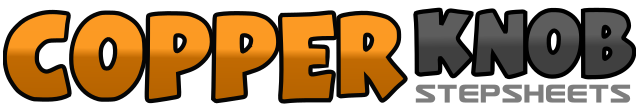 .......Count:32Wall:2Level:Beginner.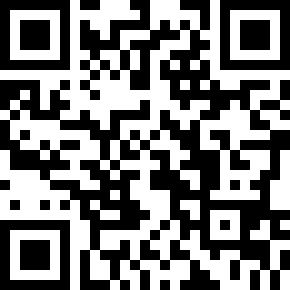 Choreographer:Linda Chapman (CAN) - March 2022Linda Chapman (CAN) - March 2022Linda Chapman (CAN) - March 2022Linda Chapman (CAN) - March 2022Linda Chapman (CAN) - March 2022.Music:I Wouldn't Change You If I Could - Ricky SkaggsI Wouldn't Change You If I Could - Ricky SkaggsI Wouldn't Change You If I Could - Ricky SkaggsI Wouldn't Change You If I Could - Ricky SkaggsI Wouldn't Change You If I Could - Ricky Skaggs........1-4Step R to right side, step L beside, step R to right side, touch L beside5-8Step L to left side, step R beside, step L to left side, touch R beside1-4Step forward R diagonal, touch L, step back L diagonal, touch R5-8Step back R diagonal, touch L, step forward L diagonal, touch R1-4Step R diagonally forward, step L behind right, step R diagonally forward, touch left5-8Step L diagonally forward, step R behind left, step L diagonally forward, touch right1-4Rock forward R, recover to L, rock back R, recover to L5-8Step forward R, ½ turn to left stepping on L, stomp R, L1-4sway right, hold, sway left, hold (sway arms above your head too)